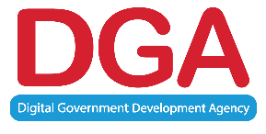 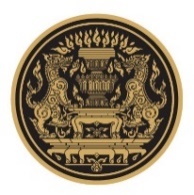 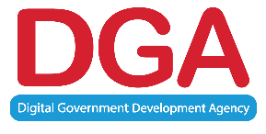 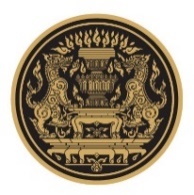 แบบสำรวจความคิดเห็นต่อ
ร่างหลักเกณฑ์การประเมินคุณภาพข้อมูลสำหรับหน่วยงานภาครัฐคำชี้แจงแบบสำรวจความคิดเห็นมาตรฐานและหลักเกณฑ์ฯ จัดทำขึ้นเพื่อรับฟังความคิดเห็นต่อร่างหลักเกณฑ์การประเมินคุณภาพข้อมูลสำหรับหน่วยงานภาครัฐตามคำสั่งที่ ๖๖/๒๕๖๔ สำนักงานพัฒนารัฐบาลดิจิทัล (องค์การมหาชน) (สพร.) ได้แต่งตั้งคณะกรรมการจัดทำร่างมาตรฐาน ข้อกำหนด และหลักเกณฑ์ ภายใต้พระราชบัญญัติการบริหารงานและให้บริการภาครัฐผ่านระบบดิจิทัล พ.ศ. ๒๕๖๒ เพื่อศึกษา กลั่นกรอง ให้ข้อเสนอแนะร่างมาตรฐาน ข้อกำหนด และหลักเกณฑ์ต่าง ๆ ภายใต้พระราชบัญญัติฉบับนี้ตามคำสั่งที่ ๖๘/๒๕๖๔ สำนักงานพัฒนารัฐบาลดิจิทัล (องค์การมหาชน) (สพร.) ได้แต่งตั้งคณะทำงานเทคนิคด้านมาตรฐานการบริหารจัดการข้อมูลภาครัฐ เพื่อศึกษาและจัดทำร่างมาตรฐานและหลักเกณฑ์เกี่ยวกับมาตรฐานการบริหารจัดการข้อมูลภาครัฐ รวมถึงแนวปฏิบัติ คู่มือ เอกสารอื่นที่เกี่ยวข้อง และเสนอแนะเกี่ยวกับการบริหารจัดการข้อมูลภาครัฐสำหรับหน่วยงานของรัฐสามารถนำไปปรับใช้ได้อย่างมีประสิทธิภาพ เพื่อนำเสนอต่อคณะกรรมการจัดทำร่างมาตรฐานฯ พิจารณาและประกาศใช้มาตรฐานต่อไปคณะทำงานเทคนิคฯ ได้จัดทำหลักเกณฑ์การประเมินคุณภาพของข้อมูลสำหรับหน่วยงานภาครัฐ เพื่อเป็นกรอบการประเมินคุณภาพข้อมูลสำหรับหน่วยงานภาครัฐและเครื่องมือสำหรับการประเมินคุณภาพข้อมูลเบื้องต้น เพื่อให้หน่วยงานภาครัฐใช้เป็นตัวอย่างในการตรวจสอบและควบคุมการจัดการข้อมูลเพื่อให้ได้ข้อมูลที่มีคุณภาพ น่าเชื่อถือ สามารถนำไปใช้ประกอบการวิเคราะห์และตัดสินใจในเชิงนโยบายและการดำเนินงานได้อย่างถูกต้องเหมาะสม โดยเวียนให้หน่วยงานภาครัฐแสดงความคิดเห็นและข้อเสนอแนะสำหรับปรับปรุง แก้ไข และเพิ่มเติมรายละเอียดให้มีความครบถ้วนสมบูรณ์ ในฐานะที่ท่านเป็นหน่วยงานของภาครัฐที่ต้องจัดให้มีการบริหารงานและการจัดทำบริการสาธารณะในรูปแบบและช่องทางดิจิทัล โดยมีการบริหารจัดการและการบูรณาการข้อมูลภาครัฐและการทำงานให้มีความสอดคล้องกันและเชื่อมโยงเข้าด้วยกันอย่างมั่นคงปลอดภัย และดำเนินการให้เป็นไปตามกรอบ
ธรรมาภิบาลข้อมูลภาครัฐ ขอให้ท่านร่วมแสดงความคิดเห็นโดยการตอบแบบสอบถามชุดนี้โดยพิจารณาถึงเนื้อหาสาระของร่างหลักเกณฑ์การประเมินคุณภาพข้อมูลสำหรับหน่วยงานภาครัฐแบบสอบถามชุดนี้เป็นข้อเสนอแนะเพื่อให้คณะทำงานเทคนิคฯ และคณะกรรมการจัดทำร่างมาตรฐานฯ ได้พิจารณาเพื่อปรับปรุงร่างหลักเกณฑ์การประเมินคุณภาพข้อมูลสำหรับหน่วยงานภาครัฐให้ดียิ่งขึ้น โดยท่านสามารถตอบแบบสำรวจได้ที่ https://forms.office.com/r/GD54Q0i7qU แบบสอบถามประกอบด้วย ๒ ส่วน ได้แก่ ส่วนที่ ๑ ข้อมูลทั่วไป และ ส่วนที่ ๒ การแสดงความคิดเห็นต่อร่างหลักเกณฑ์การประเมินคุณภาพข้อมูลสำหรับหน่วยงานภาครัฐ จำนวน ๑๕ ข้อ ส่วนที่ ๑ ข้อมูลทั่วไปหน่วยงาน.............................................................................................................................................................กระทรวง..............................................................................................................................................................ผู้ตอบแบบสอบถาม ชื่อ.......................................................นามสกุล..................................................................ตำแหน่ง...............................................................................................................................................................โทรศัพท์/มือถือ....................................อีเมล........................................................................................................ได้รับข่าวสารการเปิดรับฟังความคิดเห็นจากช่องทางใด.............................................................................................................................................................................ส่วนที่ ๒ ความคิดเห็นต่อร่างหลักเกณฑ์การประเมินคุณภาพข้อมูลสำหรับหน่วยงานภาครัฐหมายเหตุ: สามารถตอบแบบสำรวจความคิดเห็นได้ที่ https://forms.office.com/r/GD54Q0i7qU 
              หรือ QR Code ตามที่แนบนี้ และกรุุณาส่ง Email ตอบกลับมาที่ : sd-g_division@dga.or.th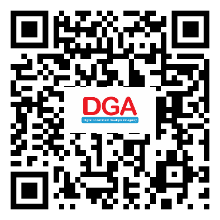 ลำดับอ้างอิง
หน้าอ้างอิง
ข้อหรือเนื้อหาข้อคิดเห็น/ข้อเสนอแนะกรุณาเพิ่มรายละเอียดหรือยกตัวอย่าง๐ไม่มี-(ตัวอย่าง) -(ตัวอย่าง) -๑๒๓ลำดับอ้างอิง
หน้าอ้างอิง
ข้อหรือเนื้อหาข้อคิดเห็น/ข้อเสนอแนะกรุณาเพิ่มรายละเอียดหรือยกตัวอย่าง๐๔ความเป็นมา 
ย่อหน้าที่ ๒(ตัวอย่าง) ควรเพิ่มความสำคัญของคุณภาพข้อมูลในประต่างประเทศ(ตัวอย่าง) -๑๒๓ลำดับอ้างอิง
หน้าอ้างอิง
ข้อหรือเนื้อหาข้อคิดเห็น/ข้อเสนอแนะกรุณาเพิ่มรายละเอียดหรือยกตัวอย่าง๐ไม่มี-(ตัวอย่าง) -(ตัวอย่าง) -๑๒๓ลำดับอ้างอิง
หน้าอ้างอิง
ข้อหรือเนื้อหาข้อคิดเห็น/ข้อเสนอแนะกรุณาเพิ่มรายละเอียดหรือยกตัวอย่าง๐ไม่มี-(ตัวอย่าง) -(ตัวอย่าง) -๑๒๓ลำดับอ้างอิง
หน้าอ้างอิง
ข้อหรือเนื้อหาข้อคิดเห็น/ข้อเสนอแนะกรุณาเพิ่มรายละเอียดหรือยกตัวอย่าง๐๕บทนิยาม(ตัวอย่าง) ควรเพิ่มนิยามของหลักเกณฑ์การประเมินคุณภาพข้อมูล(ตัวอย่าง) -๑๒๓ลำดับอ้างอิง
หน้าอ้างอิง
ข้อหรือเนื้อหาข้อคิดเห็น/ข้อเสนอแนะกรุณาเพิ่มรายละเอียดหรือยกตัวอย่าง๐ไม่มี-(ตัวอย่าง) -(ตัวอย่าง) -๑๒๓ลำดับอ้างอิง
หน้าอ้างอิง
ข้อหรือเนื้อหาข้อคิดเห็น/ข้อเสนอแนะกรุณาเพิ่มรายละเอียดหรือยกตัวอย่าง๐ไม่มี-(ตัวอย่าง) -(ตัวอย่าง) -๑๒๓ลำดับอ้างอิง
หน้าอ้างอิง
ข้อหรือเนื้อหาข้อคิดเห็น/ข้อเสนอแนะกรุณาเพิ่มรายละเอียดหรือยกตัวอย่าง๐๗๒.๒ ความสำคัญของการประเมินคุณภาพข้อมูล(ตัวอย่าง) ควรเพิ่มความสำคัญ/ประโยชน์ด้าน Big Data(ตัวอย่าง) -๑๒๓ลำดับอ้างอิง
หน้าอ้างอิง
ข้อหรือเนื้อหาข้อคิดเห็น/ข้อเสนอแนะกรุณาเพิ่มรายละเอียดหรือยกตัวอย่าง๐๘๑) มาตรฐานและกรอบการประเมินคุณภาพข้อมูล(ตัวอย่าง) ควรเพิ่มรายละเอียด มาตรฐานและกรอบการประเมินคุณภาพข้อมูลที่ใช้อ้างอิง(ตัวอย่าง) -๑๒๓ลำดับอ้างอิง
หน้าอ้างอิง
ข้อหรือเนื้อหาข้อคิดเห็น/ข้อเสนอแนะกรุณาเพิ่มรายละเอียดหรือยกตัวอย่าง๐ไม่มี-(ตัวอย่าง) -(ตัวอย่าง) -๑๒๓ลำดับอ้างอิง
หน้าอ้างอิง
ข้อหรือเนื้อหาข้อคิดเห็น/ข้อเสนอแนะกรุณาเพิ่มรายละเอียดหรือยกตัวอย่าง๐๙๓) ข้อเสนอแนะสำหรับดำเนินการประเมินคุณภาพข้อมูล…(ตัวอย่าง) ควรเพิ่มรูป Infographic ประกอบให้เข้าใจง่ายขึ้น(ตัวอย่าง) Infographic๑๒๓ลำดับอ้างอิง
หน้าอ้างอิง
ข้อหรือเนื้อหาข้อคิดเห็น/ข้อเสนอแนะกรุณาเพิ่มรายละเอียดหรือยกตัวอย่าง๐๑๒๑) แบบตรวจ
ประเมินคุณภาพข้อมูล (ตัวอย่าง) ควรกำหนดระยะเวลาประเมิน(ตัวอย่าง) ทีมผู้ประเมินคุณภาพควรมีการตรวจประเมินคุณภาพข้อมูลทุก ๖ เดือน๑๒๓ลำดับอ้างอิง
หน้าอ้างอิง
ข้อหรือเนื้อหาข้อคิดเห็น/ข้อเสนอแนะกรุณาเพิ่มรายละเอียดหรือยกตัวอย่าง๐ไม่มี-(ตัวอย่าง) -(ตัวอย่าง) -๑๒๓ลำดับอ้างอิง
หน้าอ้างอิง
ข้อหรือเนื้อหาข้อคิดเห็น/ข้อเสนอแนะกรุณาเพิ่มรายละเอียดหรือยกตัวอย่าง๐ไม่มี-(ตัวอย่าง) -(ตัวอย่าง) -๑๒๓ลำดับอ้างอิง
หน้าอ้างอิง
ข้อหรือเนื้อหาข้อคิดเห็น/ข้อเสนอแนะกรุณาเพิ่มรายละเอียดหรือยกตัวอย่าง๐ไม่มี-(ตัวอย่าง) -(ตัวอย่าง) -๑๒๓